CURICULUM VITAE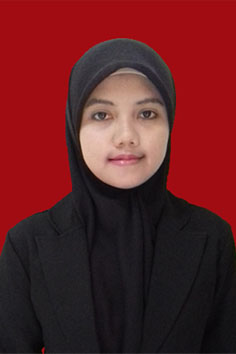 Eni Solekah, S.P. Rw/Rt 002/002 Murni Jaya, Kec. Tumijajar,Kab. Tulang Bawang Barat, LampungDaya Murni, 12 Agustus 1991No. Hp. +62-85368308837| enisolekah91@gmail.comIslam| Belum MenikahIndonesiaUniversitas Sriwijaya (2009-2016)Sarjana Pertanian (Agroekoteknologi – Peminatan Agronomi)- sangat memuaskan dengan IPK 2.86.Pengaruh Pemberian Nitrogen Melalui Nutrient Feeding Method Terhadap Pertumbuhan Vegetatif Tanaman Pepaya CaliforniaSkripsi ini membahas tentang pertumbuhan vegetatif tanaman papaya California setelah dipupuk dan mengetahui kemampuan akar menyerap unsur hara Nitrogen melalui Nutrient Feeding Method (metode penyuapan unsur hara langsung ke akar). Dosis pupuk yang digunakan ada beberapa dosis dan membandingkan metode ini dengan pemupukan secara konvensional. Hasil penelitian menunjukan bahwa pertumbuhan tanaman yang diberi pupuk secara Nutrient Feeding Method lebih baik dari tanaman yang diberi pupuk secara konvensional. Anggota Departemen Kajian dan Strategi BEM FP UNSRI (2012-2013)Sekretaris Departemen Kebijakan Publik KAMMI Komisariat Al Quds UNSRI (2012-2013)Staff Ahli PRESNAS IV Ikatan BEM Pertanian Indonesia (2011-2012)Sekretaris Departemen Kajian dan Strategi BEM FP UNSRI (2011-2012)Kepala Departemen Kaderisasi Himpunan Mahasiswa Agroekoteknologi (2011-2012)Sekretaris Departemen Kesekretariatan BWPI (2011-2012)Anggota Departemen Kebijakan Publik KAMMI Komisariat Al Quds UNSRI (2011-2012)Anggota Departemen Kajian dan Strategi BEM FP UNSRI (2010-2011)Anggota Departemen Kaderisasi BWPI (2010-2011)Tahun 2009 sebagai peserta Seminar Kesehatan AIDSTahun 2010 sebagai peserta Bedah Buku “Birunya Langit Cinta”Tahun 2010 sebagai peserta Seminar Motivasi “1 Hari 1 Prestasi” dan muhasabah akhir tahun 1 Muharram 1432Tahun 2010 sebagai peserta LDOK dan Soft Skill Se-Fakultas Pertanian dengan tema “Meningkatkan Kemampuan Dasar Organisasi Melalui Soft Skill Guna Menghadapi Dunia Kerja dan Mempersiapkan Kader Faperta Kedepan”Tahun 2011 sebagai peserta Seminar Nasional dan Bina Desa Nasional dengan tema “Sinergitas Pertanian Organik dan Berkelanjutan Demi Terwujudnya Pertanian Yang Mandiri” di UNSRI dan Desa Pulau SemambuTahun 2011 sebagai peserta pelatihan Dauroh Marhalah 2Tahun 2011 sebagai peserta Bedah Buku “Negeri 5 Menara”Tahun 2016 sebagai peserta DIKSARNAS Korps Reaksi CepatTahun 2015 Sebagai Pemenang 220 Karya Terbaik Dalam Lomba Cerpen Nasional Bertemakan “Ayah” Oleh Penerbit GenomMenguasai Microsoft Office Menguasai Adobe PhotoshopMenguasai surat menyuratKemampuan berkomunikasi dengan baikKemampuan berbahasa Indonesia dengan baik (verbal dan tulisan)Kemampuan manajemenMenguasai internet dan jejaring sosial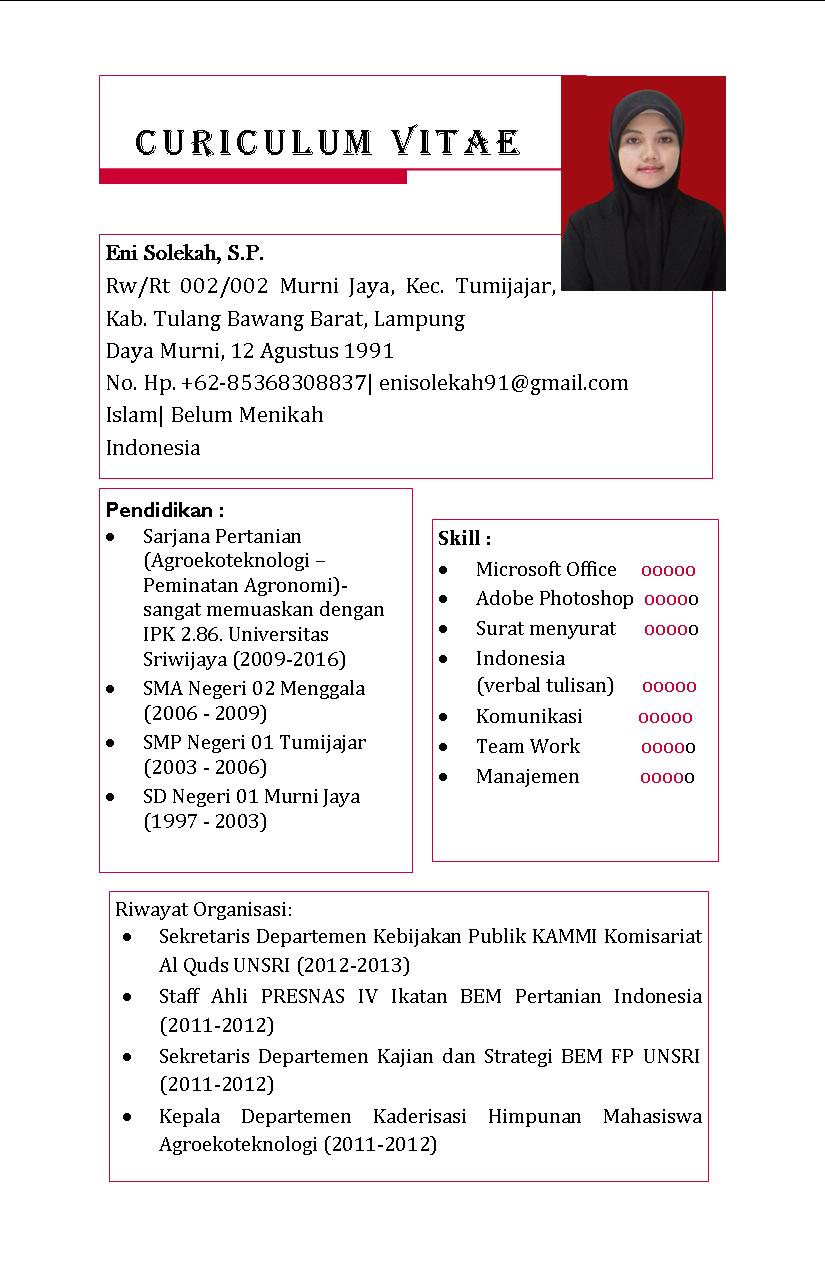 